Escola: ____________________________________________________________________Proponentes (máximo de 5 alunos):Objetivo(s) do projeto educativo do Agrupamento:1. Sucesso escolar e a sua qualidade -    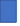 2. Qualidade de vida escolar  -                         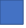 3. Relação escola-meio      -                                  4. Organização e gestão escolar -                  Proposta de orçamento (até 1000 palavras)Subscritores: (mínimo de 21 para a Escola Secundária com 3º ciclo de Tábua e 3 para a Escola Básica Margarida Fierro Caeiro da Matta)Nº estudanteNomeAssinaturaNº estudanteNomeAssinatura